ПОСТІЙНА КОМІСІЯ З ПИТАНЬ ТРАНСПОРТУ, ДОРОЖНЬОГО ГОСПОДАРСТВА, ЗВ’ЯЗКУ ТА МОРЕГОСПОДАРСЬКОГО КОМПЛЕКСУ ______________№_______________на №_________від_______________ПРОТОКОЛзасідання комісіївід 27 квітня 2020 рокуВелика зала(пл. Думська, 1)ПРИСУТНІ :Члени комісії: Фокіна О.О., Лозовенко М.К., Коваль Д.О., Кісловський А.В., 		     Крук Ю.Ю.Запрошені:Тябус Є.А.		- в.о. директора комунального підприємства 						«Одестранспарксервіс».Кворум – 3 чол.ПОРЯДОК ДЕННИЙ :Розгляд проекту рішення Одеської міської ради «Про внесення змін до рішення Одеської міської ради від 27 серпня 2014 року №5286-VI «Про затвердження переліку спеціальних земельних ділянок, відведених для організації та провадження діяльності із забезпечення паркування транспортних засобів на території м. Одеси, в новій редакції»Розгляд проекту рішення виконавчого комітету Одеської міської ради «Про передачу комунальному підприємству «Одестранспарксервіс» для утримання об’єктів благоустрою – майданчиків для платного паркування транспортних засобів»ПО ПЕРШОМУ ПИТАННЮ ПОРЯДКУ ДЕННОГО:	СЛУХАЛИ: Інформацію в.о. директора комунального підприємства «Одестранспарксервіс» Тябуса Є.А. щодо проекту рішення «Про внесення змін до рішення Одеської міської ради від 27 серпня 2014 року №5286-VI «Про затвердження переліку спеціальних земельних ділянок, відведених для організації та провадження діяльності із забезпечення паркування транспортних засобів на території м. Одеси, в новій редакції».Відповідний проект рішення додається на 7 арк.Пояснювальна записка на 8 арк. додається.Презентаційні матеріали на 27 арк. додаються.Питання задавали: Фокіна О.О., Лозовенко М.К., Коваль Д.О., 						    Кісловський А.В.В обговоренні питання прийняли участь всі присутні.ВИРІШИЛИ: Підтримати проект рішення «Про внесення змін до рішення Одеської міської ради від 27 серпня 2014 року №5286-VI «Про затвердження переліку спеціальних земельних ділянок, відведених для організації та провадження діяльності із забезпечення паркування транспортних засобів на території м. Одеси, в новій редакції» та  рекомендувати XLII сесії Одеської міської ради розглянути зазначений проект.Результати голосування:«За»    –  4  (Фокіна О.О., Лозовенко М.К., Крук Ю.Ю., 					      Кісловський А.В.);«Проти» 	–  0;«Утримались» –  1  (Коваль Д.О.).ПО ДРУГОМУ ПИТАННЮ ПОРЯДКУ ДЕННОГО:	СЛУХАЛИ: В.о. директора комунального підприємства «Одестранспарксервіс» Тябуса Є.А. з інформацією щодо проекту рішення виконавчого комітету «Про передачу комунальному підприємству «Одестранспарксервіс» для утримання об’єктів благоустрою – майданчиків для платного паркування транспортних засобів».Відповідний проект рішення додається на 4 арк.Пояснювальна записка додається на 1 арк.Презентаційні матеріали на 11 арк. додаються.Питання задавали: Фокіна О.О., Лозовенко М.К.ВИРІШИЛИ: Інформацію прийняти до відома.Голосували одноголосно.Голова комісії            					         О.О. Фокіна         Секретар комісії    					         М.К. Лозовенко	   ОДЕСЬКА 	МІСЬКА РАДА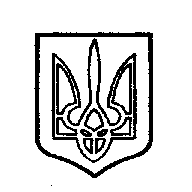 ОДЕССКИЙ ГОРОДСКОЙ СОВЕТ65004, м. Одеса, пл. Думська,165004, г. Одесса, пл. Думская,1